                                                  действует с 07.02.2022 (с изменениями!)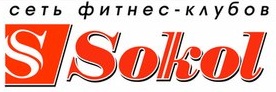  РАСПИСАНИЕ ГРУППОВЫХ ЗАНЯТИЙ «SOKOL-1»                           тел.58-50-32ПОНЕДЕЛЬНИКВТОРНИКСРЕДАЧЕТВЕРГПЯТНИЦАСУББОТАВОСКРЕСЕНЬЕЗал №1                            10.30  Здоровая спина           60минЗал №1                          18.00FITNESS ZUMBAШашкова М.             55 мин Зал №1                              10.30  Здоровая спина60 мин.Рез.зал                          18:00                   YOGAдля начин.Докторова Т.               60 мин.                                      Зал №1                              10.30  Здоровая спина60 мин.Зал №1                           13.00Адаптивная гимнастикаШумакова Ю.                55 минРез.зал                               12.00YOGAсложный уровень(платно-800р.)Докторова Т.               120 минЗал №1                           18.30Функциональный тренингШашкова М                  55 минЗал №1                            19.00  PROBLEM ZONE Шашкова М.             55 минЗал №1                               17.20Адаптивная гимнастикаШумакова Ю.                55 минЗал №1                             18.00FITNES ZUMBAШашкова М.     55 минЗал №1                     18.30ФИТБОЛШашкова М.              55 минРез зал                                12.00YOGA(растяжка для подготовленных)Докторова Т.                 90 мин.Зал №1                                16.30                               ЕДИНОБОРСТВА(платно-200р.)Абросимов В.                  90 минЗал №1                            19.30ABS+stretchШашкова М                  55 минРез.зал                          18:00                   YOGAдля начин.Докторова Т.               60 мин.                                     Рез.зал                            18:30CALLANETICS(платно — 200 р.)Степанова С.                90 минЗал №1                            19.00  PROBLEM ZONE Шашкова М.             55 минЗал №1                            19.30StEP POVERШашкова М                  55 минРез.зал                              18:00BODY FLEXСтепанова С.                60 минРез.зал                           19:20YOGAсред.уровеньДокторова Т.            80 минЗал №1                               18.30BODY PUMPШашкова М                   55 минРез.зал                           19:20YOGAсред.уровеньДокторова Т.               75 минРез.зал                              17:00BODY FLEXСтепанова С.                60 минРез.зал                              19:00CALLANETICSСтепанова С.                60 минЗал №1                               19.30ТАБАТАШашкова М                   55 минРез.зал                              18:00CALLANETICSСтепанова С.                60 мин